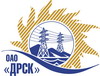 Открытое Акционерное Общество«Дальневосточная распределительная сетевая  компания»Протокол заседания Закупочной комиссии по вскрытию поступивших конвертовг. БлаговещенскСПОСОБ И ПРЕДМЕТ ЗАКУПКИ: Открытый запрос предложений на оказание услуг «Предпечатная подготовка, печать и верстка корпоративного журнала» (закупка 932 р. 9.)ПРИСУТСТВОВАЛИ: Три члена постоянно действующей Закупочной комиссии ОАО «ДРСК» 2 уровня.ОТМЕТИЛИ:1. В адрес Организатора открытого запроса предложений поступило 4 предложения на участие в закупке в запечатанных конвертах2. Представители Участников закупки, не пожелали присутствовать на  процедуре вскрытия конвертов с заявками.3. Дата и время начала процедуры вскрытия конвертов с заявками на участие в закупке: 10:15 (время благовещенское) 25.03.2015.4. Место проведения процедуры вскрытия конвертов с заявками на участие в закупке: ОАО «ДРСК» г. Благовещенск, ул. Шевченко 28, каб. 248.5. Каждый из полученных конвертов на момент его вскрытия был опечатан и его целостность не была нарушена.6. В конвертах обнаружены предложения следующих Участников открытого запроса предложений:Ответственный секретарь Закупочной комиссии 2 уровня ОАО «ДРСК»	 О.А. МоторинаТехнический секретарь Закупочной комиссии 2 уровня ОАО «ДРСК»	 Т.А. Игнатова№ 345/ПрУ-В25.03.2015№п/пНаименование Участника закупки и его адресЦена предложения на участие в закупке без НДС, руб.1ООО «Белый лев» (603009, г. Нижний Новгород, пр-кт Гагарина, д. 39/3)Предложение: подано 25.03.2015 в 00:35
Цена: 750 000,00 руб. (НДС не облагается)2ООО «Пилигримм» (680007, г. Хабаровск, ул. Рабочий городок,4-4)Предложение: подано 25.03.2015 в 09:57
Цена: 760 400,00 руб. (НДС не облагается)3ООО «Амур Медиа Консалтинг» (675000, Амурская область, г. Благовещенск, ул. Калинина, д.10 А)Предложение: подано 24.03.2015 в 15:20
Цена: 820 425,00 руб. (НДС не облагается)4ООО «Амурский Медиа Центр» (675000, Амурская область, г. Благовещенск, ул. Калинина, д.10 А)Предложение: подано 24.03.2015 в 16:52
Цена: 860 000,00 руб. (НДС не облагается)